*Veterans’ Preference – Disabled Veteran (15 pts); Wife of Disabled Veteran, Combat Veteran, Widow of Veteran, Parent of Decreased Veteran (10 Pts)   Current member of any Reserve or National guard (5 pts)         Santa Rosa County School District	            Educational Support Interview Rubric Worksheet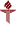 Santa Rosa County School District	            Educational Support Interview Rubric WorksheetSanta Rosa County School District	            Educational Support Interview Rubric WorksheetSanta Rosa County School District	            Educational Support Interview Rubric WorksheetSanta Rosa County School District	            Educational Support Interview Rubric WorksheetSanta Rosa County School District	            Educational Support Interview Rubric WorksheetSanta Rosa County School District	            Educational Support Interview Rubric WorksheetSanta Rosa County School District	            Educational Support Interview Rubric WorksheetSanta Rosa County School District	            Educational Support Interview Rubric WorksheetSanta Rosa County School District	            Educational Support Interview Rubric WorksheetSanta Rosa County School District	            Educational Support Interview Rubric WorksheetSanta Rosa County School District	            Educational Support Interview Rubric WorksheetSanta Rosa County School District	            Educational Support Interview Rubric WorksheetSanta Rosa County School District	            Educational Support Interview Rubric WorksheetSanta Rosa County School District	            Educational Support Interview Rubric WorksheetSanta Rosa County School District	            Educational Support Interview Rubric WorksheetSanta Rosa County School District	            Educational Support Interview Rubric WorksheetSanta Rosa County School District	            Educational Support Interview Rubric WorksheetSanta Rosa County School District	            Educational Support Interview Rubric WorksheetSanta Rosa County School District	            Educational Support Interview Rubric WorksheetSchool Name: School Name: School Name: School Name: School Name: School Name: School Name: School Name: School Name: School Name: School Name: School Name: School Name: School Name: School Name: School Name: School Name: School Name: School Name: School Name: Position Title:Position Title:Position Title:Position Title:Position Title:Position Title:Position Title:Position Title:Position Title:Position Title:Position Title:Position Title:Position Title:Position Title:Position Title:Position Title:Position Title:Position Title:Position Title:Position Title:Hiring Manager (Print Name):Hiring Manager (Print Name):Hiring Manager (Print Name):Hiring Manager (Print Name):Hiring Manager (Print Name):Hiring Manager (Print Name):Hiring Manager (Print Name):Hiring Manager (Print Name):Hiring Manager (Print Name):Hiring Manager (Print Name):Hiring Manager (Print Name):Hiring Manager (Print Name):Hiring Manager (Print Name):Hiring Manager (Print Name):Hiring Manager (Print Name):Hiring Manager (Print Name):Hiring Manager (Print Name):Hiring Manager (Print Name):Hiring Manager (Print Name):Hiring Manager (Print Name):Hiring Manager Signature/Date:Hiring Manager Signature/Date:Hiring Manager Signature/Date:Hiring Manager Signature/Date:Hiring Manager Signature/Date:Hiring Manager Signature/Date:Hiring Manager Signature/Date:Hiring Manager Signature/Date:Hiring Manager Signature/Date:Hiring Manager Signature/Date:Hiring Manager Signature/Date:Hiring Manager Signature/Date:Hiring Manager Signature/Date:Hiring Manager Signature/Date:Hiring Manager Signature/Date:Hiring Manager Signature/Date:Hiring Manager Signature/Date:Hiring Manager Signature/Date:Hiring Manager Signature/Date:Hiring Manager Signature/Date:Selected Applicant:Selected Applicant:Selected Applicant:Selected Applicant:Selected Applicant:Selected Applicant:Selected Applicant:Selected Applicant:Selected Applicant:Selected Applicant:Selected Applicant:Selected Applicant:Selected Applicant:Selected Applicant:Selected Applicant:Selected Applicant:Selected Applicant:Selected Applicant:Selected Applicant:Selected Applicant:Educational Support Applicant’sName:Interview DateVeterans’ PreferenceTotal School Experience  0=0, 0-1 =1, 2-5 =2, 6-9 = 3, 10-15 = 4, 15+ = 5Clerical/Technical Area ExperienceCollaboration/TeamworkExperience/Interaction with ChildrenProfessional PresentationExtra-Curricular /Community Involvement/LeadershipCurriculum/Instructional ExperienceOrganizational /Problem solving skillsPost High School Education 0 = 0, some college/ vocational = 2, college/ vocational certification degree = 3, post graduate degree = 5Continuous professional improvementProfessional Responsibility & Ethical ConductTBD (By Hiring Manager)TBD (By Hiring Manager)TBD (By Hiring Manager)TBD (By Hiring Manager)Grand TotalReference    Maximum Points155555105555551551010Notes: Notes: Notes: Notes: Notes: Notes: Notes: Notes: Notes: Notes: Notes: Notes: Notes: Notes: Notes: Notes: Notes: Notes: Notes: Notes: 